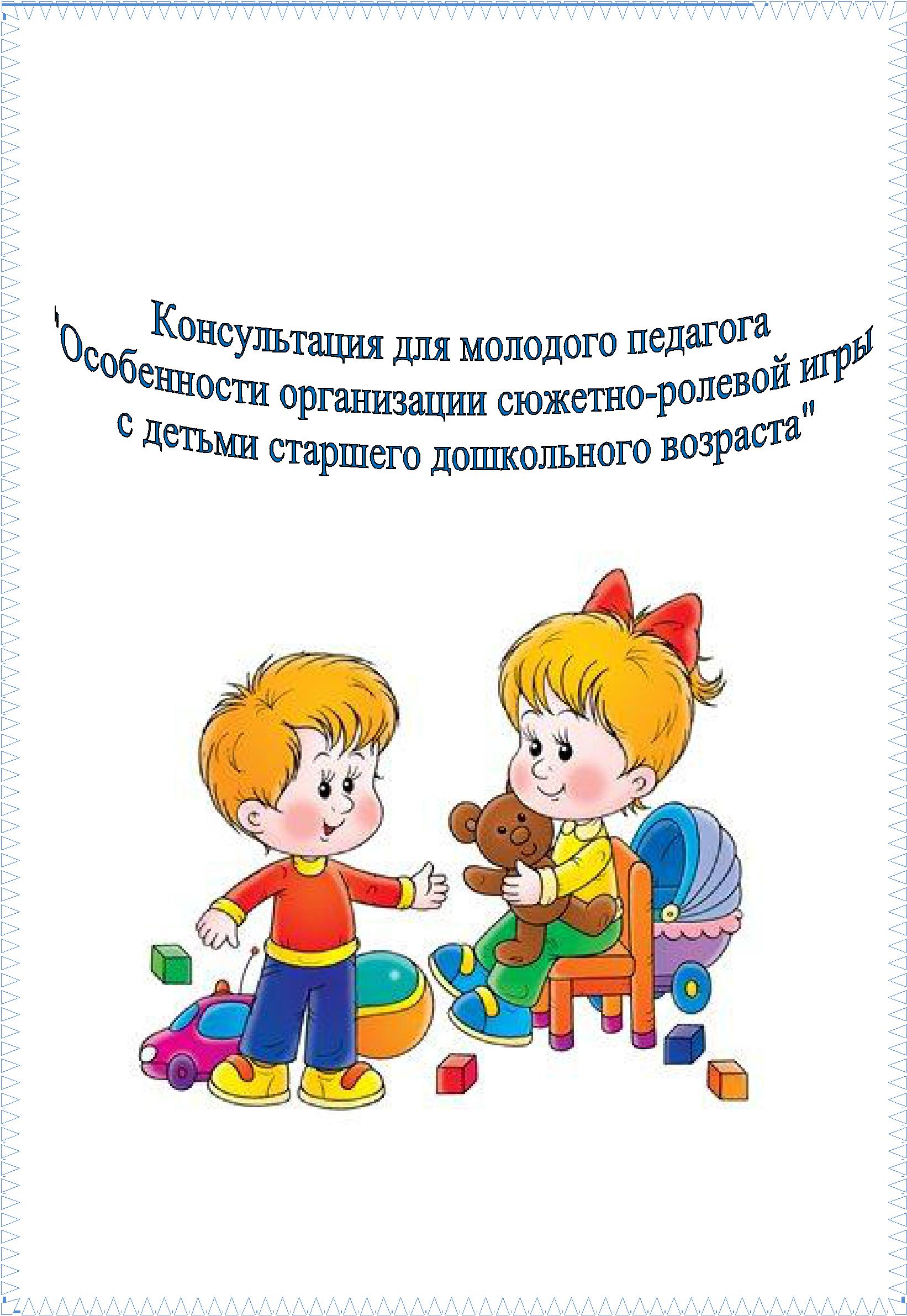 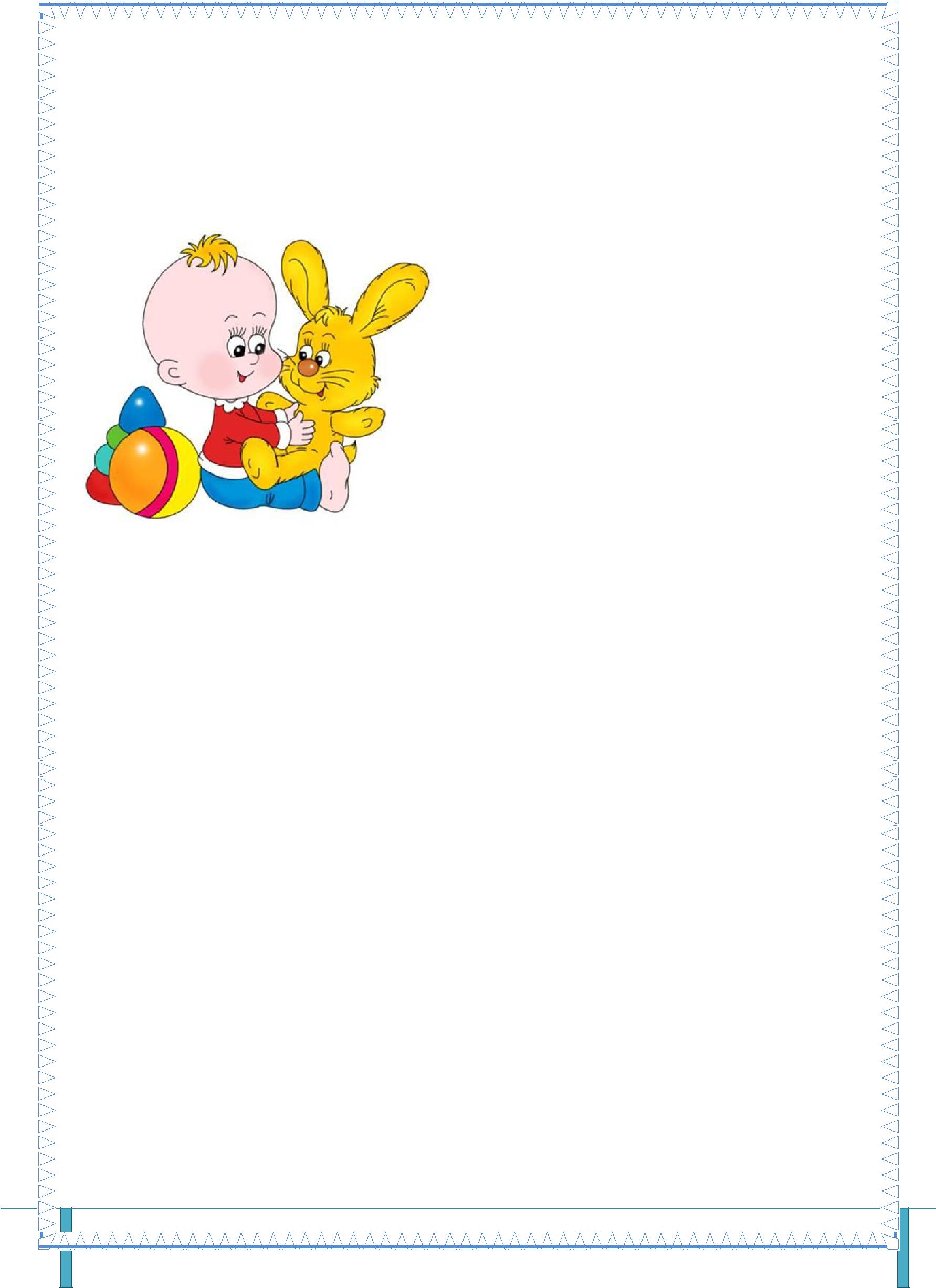 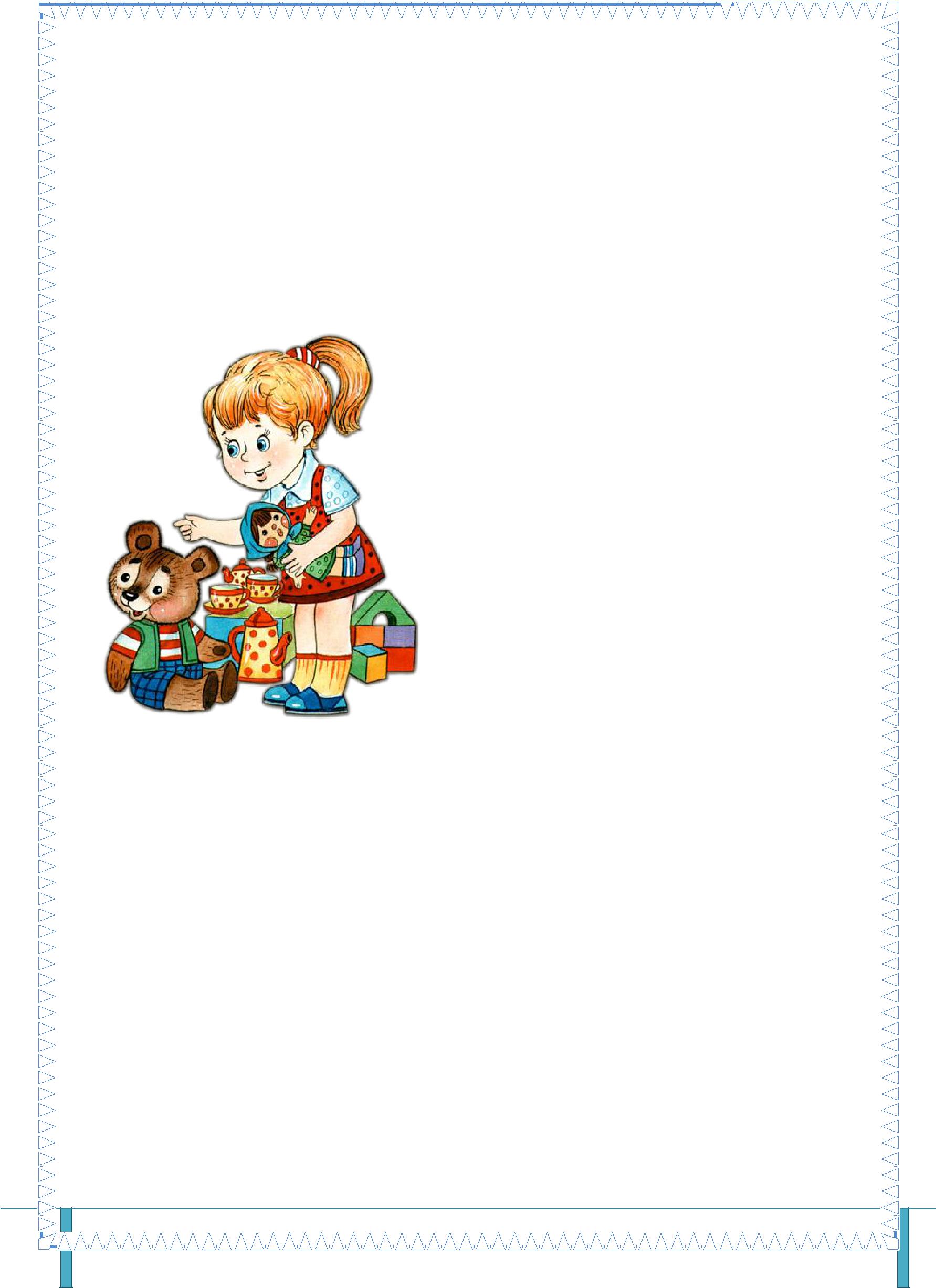 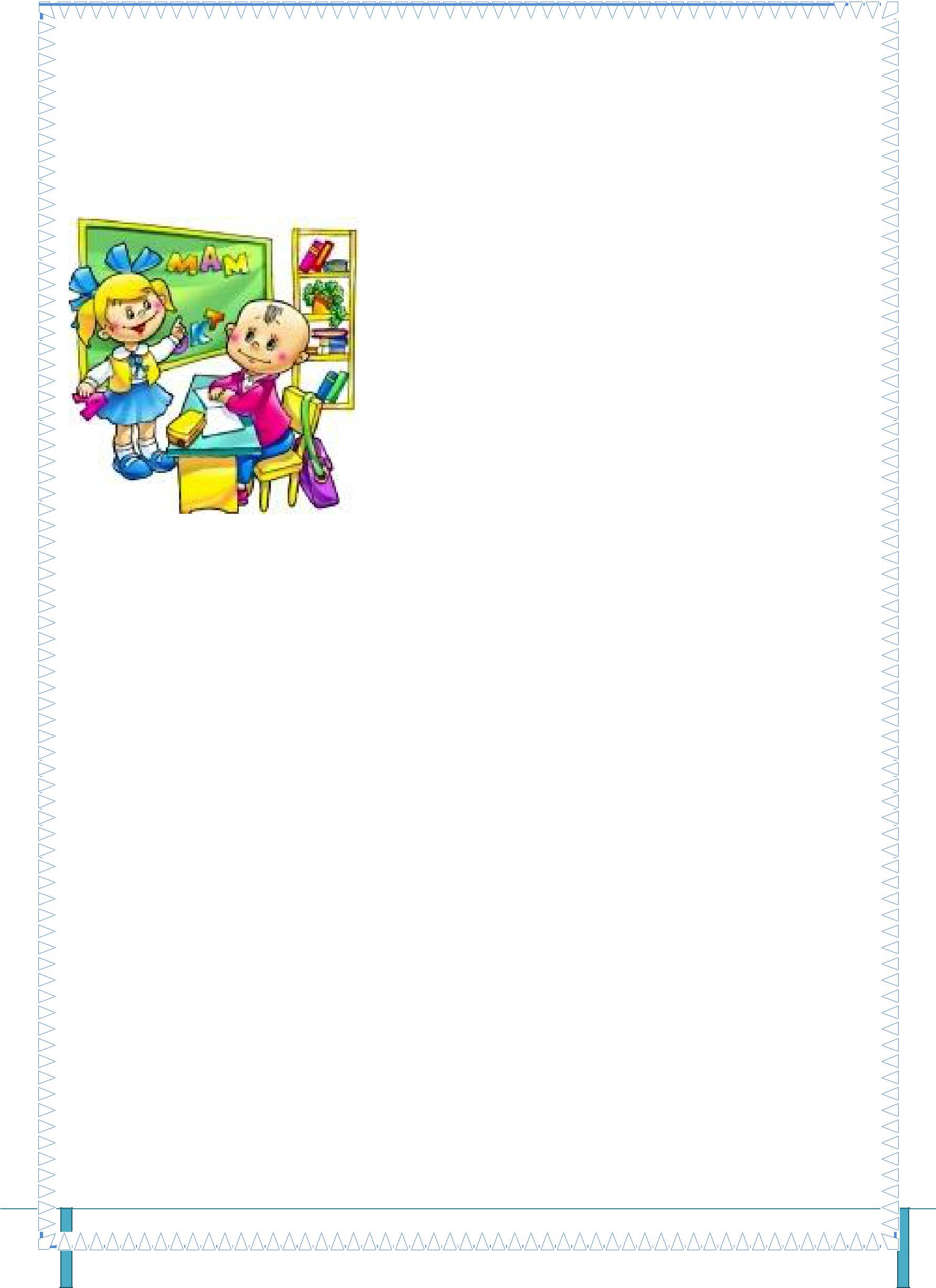 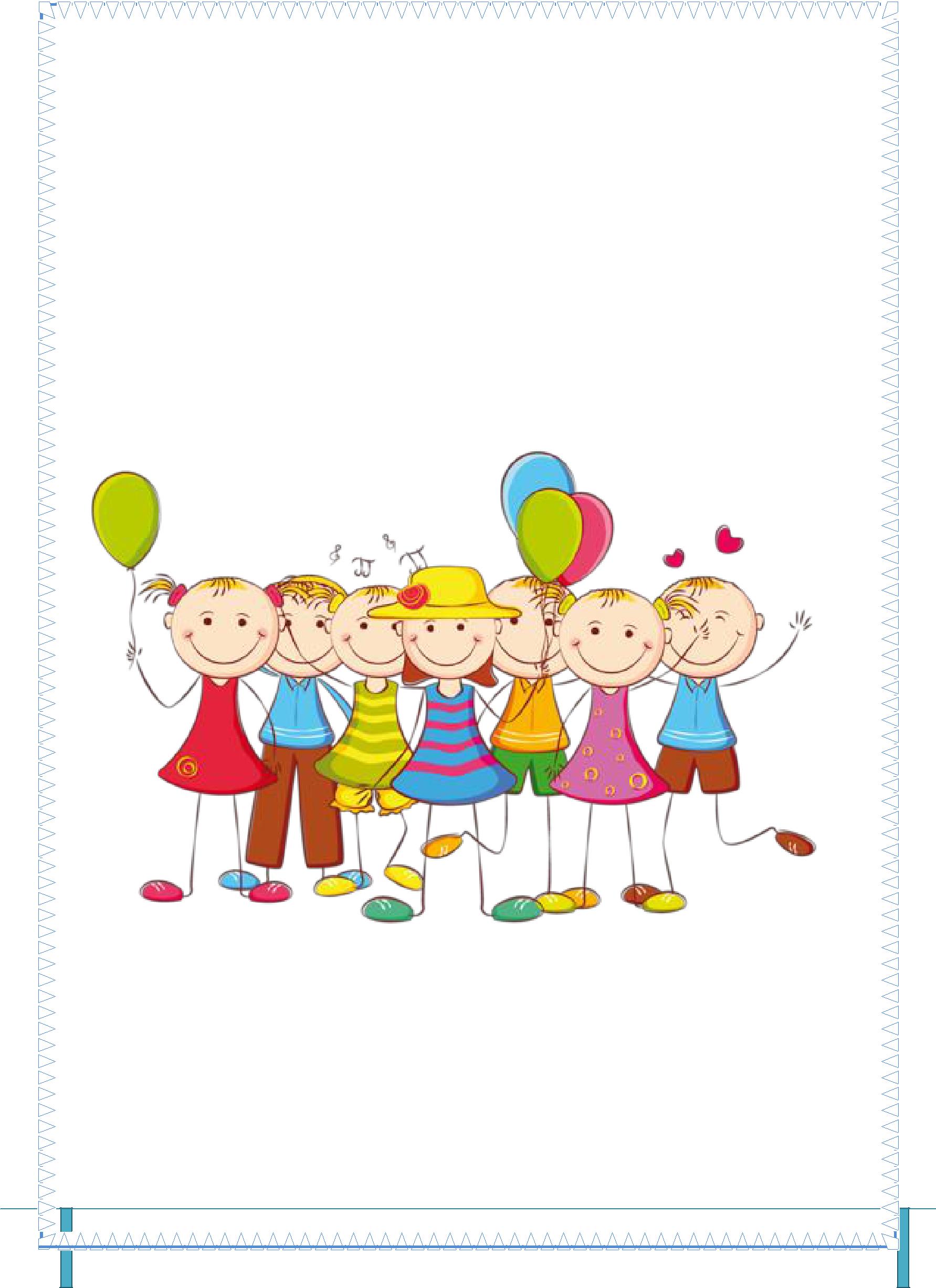 В  процессе  организации  сюжетной  игры  учитываются  основныеВ  процессе  организации  сюжетной  игры  учитываются  основныеВ  процессе  организации  сюжетной  игры  учитываются  основныеВ  процессе  организации  сюжетной  игры  учитываются  основныеВ  процессе  организации  сюжетной  игры  учитываются  основныеВ  процессе  организации  сюжетной  игры  учитываются  основныеВ  процессе  организации  сюжетной  игры  учитываются  основныеВ  процессе  организации  сюжетной  игры  учитываются  основныеВ  процессе  организации  сюжетной  игры  учитываются  основныеВ  процессе  организации  сюжетной  игры  учитываются  основныеВ  процессе  организации  сюжетной  игры  учитываются  основныепринципы:  партнерские  отношения;  "открытие"  и  усвоение  новых  знаний;принципы:  партнерские  отношения;  "открытие"  и  усвоение  новых  знаний;принципы:  партнерские  отношения;  "открытие"  и  усвоение  новых  знаний;принципы:  партнерские  отношения;  "открытие"  и  усвоение  новых  знаний;принципы:  партнерские  отношения;  "открытие"  и  усвоение  новых  знаний;принципы:  партнерские  отношения;  "открытие"  и  усвоение  новых  знаний;принципы:  партнерские  отношения;  "открытие"  и  усвоение  новых  знаний;принципы:  партнерские  отношения;  "открытие"  и  усвоение  новых  знаний;принципы:  партнерские  отношения;  "открытие"  и  усвоение  новых  знаний;принципы:  партнерские  отношения;  "открытие"  и  усвоение  новых  знаний;принципы:  партнерские  отношения;  "открытие"  и  усвоение  новых  знаний;принципы:  партнерские  отношения;  "открытие"  и  усвоение  новых  знаний;сотрудничество  в  игре,  при  котором  необходимо  ориентировать  ребенка  насотрудничество  в  игре,  при  котором  необходимо  ориентировать  ребенка  насотрудничество  в  игре,  при  котором  необходимо  ориентировать  ребенка  насотрудничество  в  игре,  при  котором  необходимо  ориентировать  ребенка  насотрудничество  в  игре,  при  котором  необходимо  ориентировать  ребенка  насотрудничество  в  игре,  при  котором  необходимо  ориентировать  ребенка  насотрудничество  в  игре,  при  котором  необходимо  ориентировать  ребенка  насотрудничество  в  игре,  при  котором  необходимо  ориентировать  ребенка  насотрудничество  в  игре,  при  котором  необходимо  ориентировать  ребенка  насотрудничество  в  игре,  при  котором  необходимо  ориентировать  ребенка  насотрудничество  в  игре,  при  котором  необходимо  ориентировать  ребенка  насотрудничество  в  игре,  при  котором  необходимо  ориентировать  ребенка  наосуществление игрового действия и пояснение его смысла партнерам – взрослымосуществление игрового действия и пояснение его смысла партнерам – взрослымосуществление игрового действия и пояснение его смысла партнерам – взрослымосуществление игрового действия и пояснение его смысла партнерам – взрослымосуществление игрового действия и пояснение его смысла партнерам – взрослымосуществление игрового действия и пояснение его смысла партнерам – взрослымосуществление игрового действия и пояснение его смысла партнерам – взрослымосуществление игрового действия и пояснение его смысла партнерам – взрослымосуществление игрового действия и пояснение его смысла партнерам – взрослымосуществление игрового действия и пояснение его смысла партнерам – взрослымосуществление игрового действия и пояснение его смысла партнерам – взрослымосуществление игрового действия и пояснение его смысла партнерам – взрослыми сверстникам.и сверстникам.и сверстникам.“Игра– это– этоогромноеогромноесветлоеокно,   через   которое   в   духовный   мирокно,   через   которое   в   духовный   мирокно,   через   которое   в   духовный   мирокно,   через   которое   в   духовный   мирокно,   через   которое   в   духовный   мирокно,   через   которое   в   духовный   мирокно,   через   которое   в   духовный   мирокно,   через   которое   в   духовный   мирокно,   через   которое   в   духовный   мирребенкаребенкавливаетсявливаетсявливаетсяживительныйживительныйживительныйпотокпредставлений,  понятий  об  окружающемпредставлений,  понятий  об  окружающемпредставлений,  понятий  об  окружающемпредставлений,  понятий  об  окружающемпредставлений,  понятий  об  окружающемпредставлений,  понятий  об  окружающемпредставлений,  понятий  об  окружающемпредставлений,  понятий  об  окружающемпредставлений,  понятий  об  окружающеммире”.В.А. СухомлинскийВ.А. СухомлинскийВ.А. СухомлинскийВ.А. СухомлинскийВ.А. СухомлинскийИгра занимаетИгра занимаетИгра занимаетцентральноецентральноеместо   в   жизни   дошкольника,   являясьместо   в   жизни   дошкольника,   являясьместо   в   жизни   дошкольника,   являясьместо   в   жизни   дошкольника,   являясьместо   в   жизни   дошкольника,   являясьместо   в   жизни   дошкольника,   являясьместо   в   жизни   дошкольника,   являясьместо   в   жизни   дошкольника,   являясьместо   в   жизни   дошкольника,   являясьпреобладающимпреобладающимпреобладающимпреобладающимвидомвидомегосамостоятельнойсамостоятельнойсамостоятельнойсамостоятельнойдеятельности.деятельности.деятельности.Еепривлекательность объясняется тем, что впривлекательность объясняется тем, что впривлекательность объясняется тем, что впривлекательность объясняется тем, что впривлекательность объясняется тем, что впривлекательность объясняется тем, что впривлекательность объясняется тем, что впривлекательность объясняется тем, что впривлекательность объясняется тем, что вигреребенокребенокребенокиспытываетиспытываетиспытываетвнутреннеевнутреннееощущение   свободы.   Но,   кроме   этого,ощущение   свободы.   Но,   кроме   этого,ощущение   свободы.   Но,   кроме   этого,ощущение   свободы.   Но,   кроме   этого,ощущение   свободы.   Но,   кроме   этого,ощущение   свободы.   Но,   кроме   этого,ощущение   свободы.   Но,   кроме   этого,ощущение   свободы.   Но,   кроме   этого,ощущение   свободы.   Но,   кроме   этого,сюжетная Игра имеет большое значение для психологического развития ребенка.сюжетная Игра имеет большое значение для психологического развития ребенка.сюжетная Игра имеет большое значение для психологического развития ребенка.сюжетная Игра имеет большое значение для психологического развития ребенка.сюжетная Игра имеет большое значение для психологического развития ребенка.сюжетная Игра имеет большое значение для психологического развития ребенка.сюжетная Игра имеет большое значение для психологического развития ребенка.сюжетная Игра имеет большое значение для психологического развития ребенка.сюжетная Игра имеет большое значение для психологического развития ребенка.сюжетная Игра имеет большое значение для психологического развития ребенка.сюжетная Игра имеет большое значение для психологического развития ребенка.сюжетная Игра имеет большое значение для психологического развития ребенка.Вигреразвиваетсяспособностьквоображению,воображению,воображению,воображению,образномуобразномумышлению. Играимеет значение не только для умственного развития ребенка, номышлению. Играимеет значение не только для умственного развития ребенка, номышлению. Играимеет значение не только для умственного развития ребенка, номышлению. Играимеет значение не только для умственного развития ребенка, номышлению. Играимеет значение не только для умственного развития ребенка, номышлению. Играимеет значение не только для умственного развития ребенка, номышлению. Играимеет значение не только для умственного развития ребенка, номышлению. Играимеет значение не только для умственного развития ребенка, номышлению. Играимеет значение не только для умственного развития ребенка, номышлению. Играимеет значение не только для умственного развития ребенка, номышлению. Играимеет значение не только для умственного развития ребенка, номышлению. Играимеет значение не только для умственного развития ребенка, нои  для  развития  его  личности,  принимая  на  себя  различные  роли,  воссоздаваяи  для  развития  его  личности,  принимая  на  себя  различные  роли,  воссоздаваяи  для  развития  его  личности,  принимая  на  себя  различные  роли,  воссоздаваяи  для  развития  его  личности,  принимая  на  себя  различные  роли,  воссоздаваяи  для  развития  его  личности,  принимая  на  себя  различные  роли,  воссоздаваяи  для  развития  его  личности,  принимая  на  себя  различные  роли,  воссоздаваяи  для  развития  его  личности,  принимая  на  себя  различные  роли,  воссоздаваяи  для  развития  его  личности,  принимая  на  себя  различные  роли,  воссоздаваяи  для  развития  его  личности,  принимая  на  себя  различные  роли,  воссоздаваяи  для  развития  его  личности,  принимая  на  себя  различные  роли,  воссоздаваяи  для  развития  его  личности,  принимая  на  себя  различные  роли,  воссоздаваяи  для  развития  его  личности,  принимая  на  себя  различные  роли,  воссоздаваяпоступки людей, ребенок проникается их чувствами, целями, сопереживает им.поступки людей, ребенок проникается их чувствами, целями, сопереживает им.поступки людей, ребенок проникается их чувствами, целями, сопереживает им.поступки людей, ребенок проникается их чувствами, целями, сопереживает им.поступки людей, ребенок проникается их чувствами, целями, сопереживает им.поступки людей, ребенок проникается их чувствами, целями, сопереживает им.поступки людей, ребенок проникается их чувствами, целями, сопереживает им.поступки людей, ребенок проникается их чувствами, целями, сопереживает им.поступки людей, ребенок проникается их чувствами, целями, сопереживает им.поступки людей, ребенок проникается их чувствами, целями, сопереживает им.поступки людей, ребенок проникается их чувствами, целями, сопереживает им.поступки людей, ребенок проникается их чувствами, целями, сопереживает им.Большое значение оказывает игра и на развитие у детей способностиБольшое значение оказывает игра и на развитие у детей способностиБольшое значение оказывает игра и на развитие у детей способностиБольшое значение оказывает игра и на развитие у детей способностиБольшое значение оказывает игра и на развитие у детей способностиБольшое значение оказывает игра и на развитие у детей способностиБольшое значение оказывает игра и на развитие у детей способностиБольшое значение оказывает игра и на развитие у детей способностиБольшое значение оказывает игра и на развитие у детей способностиБольшое значение оказывает игра и на развитие у детей способностиБольшое значение оказывает игра и на развитие у детей способностивзаимодействовать  с  другими  людьми:  воспроизводя  в  игре  взаимодействиявзаимодействовать  с  другими  людьми:  воспроизводя  в  игре  взаимодействиявзаимодействовать  с  другими  людьми:  воспроизводя  в  игре  взаимодействиявзаимодействовать  с  другими  людьми:  воспроизводя  в  игре  взаимодействиявзаимодействовать  с  другими  людьми:  воспроизводя  в  игре  взаимодействиявзаимодействовать  с  другими  людьми:  воспроизводя  в  игре  взаимодействиявзаимодействовать  с  другими  людьми:  воспроизводя  в  игре  взаимодействиявзаимодействовать  с  другими  людьми:  воспроизводя  в  игре  взаимодействиявзаимодействовать  с  другими  людьми:  воспроизводя  в  игре  взаимодействиявзаимодействовать  с  другими  людьми:  воспроизводя  в  игре  взаимодействиявзаимодействовать  с  другими  людьми:  воспроизводя  в  игре  взаимодействиявзаимодействовать  с  другими  людьми:  воспроизводя  в  игре  взаимодействиявзрослых,  ребенок  осваивает  правила  этого  взаимодействия,  во-вторых,  ввзрослых,  ребенок  осваивает  правила  этого  взаимодействия,  во-вторых,  ввзрослых,  ребенок  осваивает  правила  этого  взаимодействия,  во-вторых,  ввзрослых,  ребенок  осваивает  правила  этого  взаимодействия,  во-вторых,  ввзрослых,  ребенок  осваивает  правила  этого  взаимодействия,  во-вторых,  ввзрослых,  ребенок  осваивает  правила  этого  взаимодействия,  во-вторых,  ввзрослых,  ребенок  осваивает  правила  этого  взаимодействия,  во-вторых,  ввзрослых,  ребенок  осваивает  правила  этого  взаимодействия,  во-вторых,  ввзрослых,  ребенок  осваивает  правила  этого  взаимодействия,  во-вторых,  ввзрослых,  ребенок  осваивает  правила  этого  взаимодействия,  во-вторых,  ввзрослых,  ребенок  осваивает  правила  этого  взаимодействия,  во-вторых,  ввзрослых,  ребенок  осваивает  правила  этого  взаимодействия,  во-вторых,  всовместной игре со сверстниками он приобретает опыт взаимопонимания, учитсясовместной игре со сверстниками он приобретает опыт взаимопонимания, учитсясовместной игре со сверстниками он приобретает опыт взаимопонимания, учитсясовместной игре со сверстниками он приобретает опыт взаимопонимания, учитсясовместной игре со сверстниками он приобретает опыт взаимопонимания, учитсясовместной игре со сверстниками он приобретает опыт взаимопонимания, учитсясовместной игре со сверстниками он приобретает опыт взаимопонимания, учитсясовместной игре со сверстниками он приобретает опыт взаимопонимания, учитсясовместной игре со сверстниками он приобретает опыт взаимопонимания, учитсясовместной игре со сверстниками он приобретает опыт взаимопонимания, учитсясовместной игре со сверстниками он приобретает опыт взаимопонимания, учитсясовместной игре со сверстниками он приобретает опыт взаимопонимания, учитсясогласовывать свои действия с другими детьми.согласовывать свои действия с другими детьми.согласовывать свои действия с другими детьми.согласовывать свои действия с другими детьми.согласовывать свои действия с другими детьми.согласовывать свои действия с другими детьми.Основным  критерием  оценки  уровня  игровой  деятельности  детейОсновным  критерием  оценки  уровня  игровой  деятельности  детейОсновным  критерием  оценки  уровня  игровой  деятельности  детейОсновным  критерием  оценки  уровня  игровой  деятельности  детейОсновным  критерием  оценки  уровня  игровой  деятельности  детейОсновным  критерием  оценки  уровня  игровой  деятельности  детейОсновным  критерием  оценки  уровня  игровой  деятельности  детейОсновным  критерием  оценки  уровня  игровой  деятельности  детейОсновным  критерием  оценки  уровня  игровой  деятельности  детейОсновным  критерием  оценки  уровня  игровой  деятельности  детейОсновным  критерием  оценки  уровня  игровой  деятельности  детейдолжны быть игровые умения – преобладающий у ребенка способ построениядолжны быть игровые умения – преобладающий у ребенка способ построениядолжны быть игровые умения – преобладающий у ребенка способ построениядолжны быть игровые умения – преобладающий у ребенка способ построениядолжны быть игровые умения – преобладающий у ребенка способ построениядолжны быть игровые умения – преобладающий у ребенка способ построениядолжны быть игровые умения – преобладающий у ребенка способ построениядолжны быть игровые умения – преобладающий у ребенка способ построениядолжны быть игровые умения – преобладающий у ребенка способ построениядолжны быть игровые умения – преобладающий у ребенка способ построениядолжны быть игровые умения – преобладающий у ребенка способ построениядолжны быть игровые умения – преобладающий у ребенка способ построенияигры  и  потенциальная  возможность  использовать  различные  способы  (умениеигры  и  потенциальная  возможность  использовать  различные  способы  (умениеигры  и  потенциальная  возможность  использовать  различные  способы  (умениеигры  и  потенциальная  возможность  использовать  различные  способы  (умениеигры  и  потенциальная  возможность  использовать  различные  способы  (умениеигры  и  потенциальная  возможность  использовать  различные  способы  (умениеигры  и  потенциальная  возможность  использовать  различные  способы  (умениеигры  и  потенциальная  возможность  использовать  различные  способы  (умениеигры  и  потенциальная  возможность  использовать  различные  способы  (умениеигры  и  потенциальная  возможность  использовать  различные  способы  (умениеигры  и  потенциальная  возможность  использовать  различные  способы  (умениеигры  и  потенциальная  возможность  использовать  различные  способы  (умениеребенка включать в игру и условные действия с предметом, ролевые диалоги,ребенка включать в игру и условные действия с предметом, ролевые диалоги,ребенка включать в игру и условные действия с предметом, ролевые диалоги,ребенка включать в игру и условные действия с предметом, ролевые диалоги,ребенка включать в игру и условные действия с предметом, ролевые диалоги,ребенка включать в игру и условные действия с предметом, ролевые диалоги,ребенка включать в игру и условные действия с предметом, ролевые диалоги,ребенка включать в игру и условные действия с предметом, ролевые диалоги,ребенка включать в игру и условные действия с предметом, ролевые диалоги,ребенка включать в игру и условные действия с предметом, ролевые диалоги,ребенка включать в игру и условные действия с предметом, ролевые диалоги,ребенка включать в игру и условные действия с предметом, ролевые диалоги,комбинировать разные события).комбинировать разные события).комбинировать разные события).комбинировать разные события).Целью педагогических воздействий по отношению к игре должны бытьЦелью педагогических воздействий по отношению к игре должны бытьЦелью педагогических воздействий по отношению к игре должны бытьЦелью педагогических воздействий по отношению к игре должны бытьЦелью педагогических воздействий по отношению к игре должны бытьЦелью педагогических воздействий по отношению к игре должны бытьЦелью педагогических воздействий по отношению к игре должны бытьЦелью педагогических воздействий по отношению к игре должны бытьЦелью педагогических воздействий по отношению к игре должны бытьЦелью педагогических воздействий по отношению к игре должны бытьЦелью педагогических воздействий по отношению к игре должны быть“не только коллективная проработка знаний” или тем “Космос”, “Стройка” и т.д.,“не только коллективная проработка знаний” или тем “Космос”, “Стройка” и т.д.,“не только коллективная проработка знаний” или тем “Космос”, “Стройка” и т.д.,“не только коллективная проработка знаний” или тем “Космос”, “Стройка” и т.д.,“не только коллективная проработка знаний” или тем “Космос”, “Стройка” и т.д.,“не только коллективная проработка знаний” или тем “Космос”, “Стройка” и т.д.,“не только коллективная проработка знаний” или тем “Космос”, “Стройка” и т.д.,“не только коллективная проработка знаний” или тем “Космос”, “Стройка” и т.д.,“не только коллективная проработка знаний” или тем “Космос”, “Стройка” и т.д.,“не только коллективная проработка знаний” или тем “Космос”, “Стройка” и т.д.,“не только коллективная проработка знаний” или тем “Космос”, “Стройка” и т.д.,“не только коллективная проработка знаний” или тем “Космос”, “Стройка” и т.д.,а формирование игровых умений, обеспечивающих самостоятельную, творческуюа формирование игровых умений, обеспечивающих самостоятельную, творческуюа формирование игровых умений, обеспечивающих самостоятельную, творческуюа формирование игровых умений, обеспечивающих самостоятельную, творческуюа формирование игровых умений, обеспечивающих самостоятельную, творческуюа формирование игровых умений, обеспечивающих самостоятельную, творческуюа формирование игровых умений, обеспечивающих самостоятельную, творческуюа формирование игровых умений, обеспечивающих самостоятельную, творческуюа формирование игровых умений, обеспечивающих самостоятельную, творческуюа формирование игровых умений, обеспечивающих самостоятельную, творческуюа формирование игровых умений, обеспечивающих самостоятельную, творческуюа формирование игровых умений, обеспечивающих самостоятельную, творческуюигру детей.игру детей.Вот основные принципы организации сюжетной игры в детском саду:Вот основные принципы организации сюжетной игры в детском саду:Вот основные принципы организации сюжетной игры в детском саду:Вот основные принципы организации сюжетной игры в детском саду:Вот основные принципы организации сюжетной игры в детском саду:Вот основные принципы организации сюжетной игры в детском саду:Вот основные принципы организации сюжетной игры в детском саду:Вот основные принципы организации сюжетной игры в детском саду:Вот основные принципы организации сюжетной игры в детском саду:Вот основные принципы организации сюжетной игры в детском саду:Вот основные принципы организации сюжетной игры в детском саду:1.Для того, чтобы дети овладели игровыми умениями, воспитательДля того, чтобы дети овладели игровыми умениями, воспитательДля того, чтобы дети овладели игровыми умениями, воспитательДля того, чтобы дети овладели игровыми умениями, воспитательДля того, чтобы дети овладели игровыми умениями, воспитательДля того, чтобы дети овладели игровыми умениями, воспитательДля того, чтобы дети овладели игровыми умениями, воспитательДля того, чтобы дети овладели игровыми умениями, воспитательДля того, чтобы дети овладели игровыми умениями, воспитательДля того, чтобы дети овладели игровыми умениями, воспитательдолжен  играть  вместе  с  детьми.  При  этом  чрезвычайно  важным  моментомдолжен  играть  вместе  с  детьми.  При  этом  чрезвычайно  важным  моментомдолжен  играть  вместе  с  детьми.  При  этом  чрезвычайно  важным  моментомдолжен  играть  вместе  с  детьми.  При  этом  чрезвычайно  важным  моментомдолжен  играть  вместе  с  детьми.  При  этом  чрезвычайно  важным  моментомдолжен  играть  вместе  с  детьми.  При  этом  чрезвычайно  важным  моментомдолжен  играть  вместе  с  детьми.  При  этом  чрезвычайно  важным  моментомдолжен  играть  вместе  с  детьми.  При  этом  чрезвычайно  важным  моментомдолжен  играть  вместе  с  детьми.  При  этом  чрезвычайно  важным  моментомдолжен  играть  вместе  с  детьми.  При  этом  чрезвычайно  важным  моментомдолжен  играть  вместе  с  детьми.  При  этом  чрезвычайно  важным  моментомдолжен  играть  вместе  с  детьми.  При  этом  чрезвычайно  важным  моментомявляется  сам  характер  поведения  взрослого  во  время  игры.  Дело  в  том,  чтоявляется  сам  характер  поведения  взрослого  во  время  игры.  Дело  в  том,  чтоявляется  сам  характер  поведения  взрослого  во  время  игры.  Дело  в  том,  чтоявляется  сам  характер  поведения  взрослого  во  время  игры.  Дело  в  том,  чтоявляется  сам  характер  поведения  взрослого  во  время  игры.  Дело  в  том,  чтоявляется  сам  характер  поведения  взрослого  во  время  игры.  Дело  в  том,  чтоявляется  сам  характер  поведения  взрослого  во  время  игры.  Дело  в  том,  чтоявляется  сам  характер  поведения  взрослого  во  время  игры.  Дело  в  том,  чтоявляется  сам  характер  поведения  взрослого  во  время  игры.  Дело  в  том,  чтоявляется  сам  характер  поведения  взрослого  во  время  игры.  Дело  в  том,  чтоявляется  сам  характер  поведения  взрослого  во  время  игры.  Дело  в  том,  чтоявляется  сам  характер  поведения  взрослого  во  время  игры.  Дело  в  том,  чтовоспитатель в детском саду большую часть времени проводит с детьми, занимаявоспитатель в детском саду большую часть времени проводит с детьми, занимаявоспитатель в детском саду большую часть времени проводит с детьми, занимаявоспитатель в детском саду большую часть времени проводит с детьми, занимаявоспитатель в детском саду большую часть времени проводит с детьми, занимаявоспитатель в детском саду большую часть времени проводит с детьми, занимаявоспитатель в детском саду большую часть времени проводит с детьми, занимаявоспитатель в детском саду большую часть времени проводит с детьми, занимаявоспитатель в детском саду большую часть времени проводит с детьми, занимаявоспитатель в детском саду большую часть времени проводит с детьми, занимаявоспитатель в детском саду большую часть времени проводит с детьми, занимаявоспитатель в детском саду большую часть времени проводит с детьми, занимаяпозицию “учителя”. Но в совместной игре воспитатель должен сменить ее напозицию “учителя”. Но в совместной игре воспитатель должен сменить ее напозицию “учителя”. Но в совместной игре воспитатель должен сменить ее напозицию “учителя”. Но в совместной игре воспитатель должен сменить ее напозицию “учителя”. Но в совместной игре воспитатель должен сменить ее напозицию “учителя”. Но в совместной игре воспитатель должен сменить ее напозицию “учителя”. Но в совместной игре воспитатель должен сменить ее напозицию “учителя”. Но в совместной игре воспитатель должен сменить ее напозицию “учителя”. Но в совместной игре воспитатель должен сменить ее напозицию “учителя”. Но в совместной игре воспитатель должен сменить ее напозицию “учителя”. Но в совместной игре воспитатель должен сменить ее напозицию “учителя”. Но в совместной игре воспитатель должен сменить ее наСтранчца 2Странчца 2Странчца 2позицию “играющего партнера”, с которым ребенок чувствует себя свободным ипозицию “играющего партнера”, с которым ребенок чувствует себя свободным ипозицию “играющего партнера”, с которым ребенок чувствует себя свободным ипозицию “играющего партнера”, с которым ребенок чувствует себя свободным ипозицию “играющего партнера”, с которым ребенок чувствует себя свободным ипозицию “играющего партнера”, с которым ребенок чувствует себя свободным ипозицию “играющего партнера”, с которым ребенок чувствует себя свободным ипозицию “играющего партнера”, с которым ребенок чувствует себя свободным ипозицию “играющего партнера”, с которым ребенок чувствует себя свободным иравным.равным.2.Воспитатель  должен  играть  с  детьми  на  протяжении  всегоВоспитатель  должен  играть  с  детьми  на  протяжении  всегоВоспитатель  должен  играть  с  детьми  на  протяжении  всегоВоспитатель  должен  играть  с  детьми  на  протяжении  всегоВоспитатель  должен  играть  с  детьми  на  протяжении  всегоВоспитатель  должен  играть  с  детьми  на  протяжении  всегоВоспитатель  должен  играть  с  детьми  на  протяжении  всегодошкольного  возраста,  но  на  каждом  этапе  следует  развертывать  игру  такимдошкольного  возраста,  но  на  каждом  этапе  следует  развертывать  игру  такимдошкольного  возраста,  но  на  каждом  этапе  следует  развертывать  игру  такимдошкольного  возраста,  но  на  каждом  этапе  следует  развертывать  игру  такимдошкольного  возраста,  но  на  каждом  этапе  следует  развертывать  игру  такимдошкольного  возраста,  но  на  каждом  этапе  следует  развертывать  игру  такимдошкольного  возраста,  но  на  каждом  этапе  следует  развертывать  игру  такимдошкольного  возраста,  но  на  каждом  этапе  следует  развертывать  игру  такимдошкольного  возраста,  но  на  каждом  этапе  следует  развертывать  игру  такимобразом,  чтобы  дети  сразу  “открывали”  и  усваивали  новый,  более  сложныйобразом,  чтобы  дети  сразу  “открывали”  и  усваивали  новый,  более  сложныйобразом,  чтобы  дети  сразу  “открывали”  и  усваивали  новый,  более  сложныйобразом,  чтобы  дети  сразу  “открывали”  и  усваивали  новый,  более  сложныйобразом,  чтобы  дети  сразу  “открывали”  и  усваивали  новый,  более  сложныйобразом,  чтобы  дети  сразу  “открывали”  и  усваивали  новый,  более  сложныйобразом,  чтобы  дети  сразу  “открывали”  и  усваивали  новый,  более  сложныйобразом,  чтобы  дети  сразу  “открывали”  и  усваивали  новый,  более  сложныйобразом,  чтобы  дети  сразу  “открывали”  и  усваивали  новый,  более  сложныйспособ ее построения.способ ее построения.способ ее построения.3.Для  того,  чтобы дети  были  в состоянии  сотрудничать в игре,Для  того,  чтобы дети  были  в состоянии  сотрудничать в игре,Для  того,  чтобы дети  были  в состоянии  сотрудничать в игре,Для  того,  чтобы дети  были  в состоянии  сотрудничать в игре,Для  того,  чтобы дети  были  в состоянии  сотрудничать в игре,Для  того,  чтобы дети  были  в состоянии  сотрудничать в игре,Для  того,  чтобы дети  были  в состоянии  сотрудничать в игре,необходимо  соблюдение  третьего  принципа:  начиная  с  раннего  детства  принеобходимо  соблюдение  третьего  принципа:  начиная  с  раннего  детства  принеобходимо  соблюдение  третьего  принципа:  начиная  с  раннего  детства  принеобходимо  соблюдение  третьего  принципа:  начиная  с  раннего  детства  принеобходимо  соблюдение  третьего  принципа:  начиная  с  раннего  детства  принеобходимо  соблюдение  третьего  принципа:  начиная  с  раннего  детства  принеобходимо  соблюдение  третьего  принципа:  начиная  с  раннего  детства  принеобходимо  соблюдение  третьего  принципа:  начиная  с  раннего  детства  принеобходимо  соблюдение  третьего  принципа:  начиная  с  раннего  детства  приформировании  игровых  умений  одновременно  ориентировать  ребенка  как  наформировании  игровых  умений  одновременно  ориентировать  ребенка  как  наформировании  игровых  умений  одновременно  ориентировать  ребенка  как  наформировании  игровых  умений  одновременно  ориентировать  ребенка  как  наформировании  игровых  умений  одновременно  ориентировать  ребенка  как  наформировании  игровых  умений  одновременно  ориентировать  ребенка  как  наформировании  игровых  умений  одновременно  ориентировать  ребенка  как  наформировании  игровых  умений  одновременно  ориентировать  ребенка  как  наформировании  игровых  умений  одновременно  ориентировать  ребенка  как  наосуществление игрового действия, так и на пояснение его смысла партнерам –осуществление игрового действия, так и на пояснение его смысла партнерам –осуществление игрового действия, так и на пояснение его смысла партнерам –осуществление игрового действия, так и на пояснение его смысла партнерам –осуществление игрового действия, так и на пояснение его смысла партнерам –осуществление игрового действия, так и на пояснение его смысла партнерам –осуществление игрового действия, так и на пояснение его смысла партнерам –осуществление игрового действия, так и на пояснение его смысла партнерам –осуществление игрового действия, так и на пояснение его смысла партнерам –взрослому или сверстнику.взрослому или сверстнику.взрослому или сверстнику.Такаястратегиястратегияобеспечиваетобеспечиваетииндивидуальную самостоятельную игру детей ииндивидуальную самостоятельную игру детей ииндивидуальную самостоятельную игру детей ииндивидуальную самостоятельную игру детей ииндивидуальную самостоятельную игру детей ииндивидуальную самостоятельную игру детей ииндивидуальную самостоятельную игру детей иихсогласованную  совместную  игру  в  небольшихсогласованную  совместную  игру  в  небольшихсогласованную  совместную  игру  в  небольшихсогласованную  совместную  игру  в  небольшихсогласованную  совместную  игру  в  небольшихсогласованную  совместную  игру  в  небольшихсогласованную  совместную  игру  в  небольшихгруппах,группах,начиная с элементарного парного взаимодействияначиная с элементарного парного взаимодействияначиная с элементарного парного взаимодействияначиная с элементарного парного взаимодействияначиная с элементарного парного взаимодействияначиная с элементарного парного взаимодействияначиная с элементарного парного взаимодействиявраннемвозрасте.  И  все  эти  принципы  “повиснуть  ввозрасте.  И  все  эти  принципы  “повиснуть  ввозрасте.  И  все  эти  принципы  “повиснуть  ввозрасте.  И  все  эти  принципы  “повиснуть  ввозрасте.  И  все  эти  принципы  “повиснуть  ввозрасте.  И  все  эти  принципы  “повиснуть  ввозрасте.  И  все  эти  принципы  “повиснуть  ввоздухе”воздухе”если мы не определим реальной опоры и реальногоесли мы не определим реальной опоры и реальногоесли мы не определим реальной опоры и реальногоесли мы не определим реальной опоры и реальногоесли мы не определим реальной опоры и реальногоесли мы не определим реальной опоры и реальногоесли мы не определим реальной опоры и реальногосредства, на которое может опираться воспитательсредства, на которое может опираться воспитательсредства, на которое может опираться воспитательсредства, на которое может опираться воспитательсредства, на которое может опираться воспитательсредства, на которое может опираться воспитательсредства, на которое может опираться воспитательпри  формировании  игровых  умений  у  детей.при  формировании  игровых  умений  у  детей.при  формировании  игровых  умений  у  детей.при  формировании  игровых  умений  у  детей.при  формировании  игровых  умений  у  детей.при  формировании  игровых  умений  у  детей.при  формировании  игровых  умений  у  детей.Таким  средством  является  сюжетная  игра.  НаТаким  средством  является  сюжетная  игра.  НаТаким  средством  является  сюжетная  игра.  НаТаким  средством  является  сюжетная  игра.  НаТаким  средством  является  сюжетная  игра.  НаТаким  средством  является  сюжетная  игра.  НаТаким  средством  является  сюжетная  игра.  Накаждомвозрастномвозрастномэтапепедагогическийпедагогическийпедагогическийпроцесс  организации  игры  должен  носитьпроцесс  организации  игры  должен  носитьпроцесс  организации  игры  должен  носитьпроцесс  организации  игры  должен  носитьпроцесс  организации  игры  должен  носитьпроцесс  организации  игры  должен  носитьпроцесс  организации  игры  должен  носитьдвухчастной  характер,  включая  моментыдвухчастной  характер,  включая  моментыдвухчастной  характер,  включая  моментыдвухчастной  характер,  включая  моментыдвухчастной  характер,  включая  моментыдвухчастной  характер,  включая  моментыдвухчастной  характер,  включая  моментыформирования игровых умений в совместнойформирования игровых умений в совместнойформирования игровых умений в совместнойформирования игровых умений в совместнойформирования игровых умений в совместнойформирования игровых умений в совместнойформирования игровых умений в совместнойигре   воспитателя   с   детьми   и   созданиеигре   воспитателя   с   детьми   и   созданиеигре   воспитателя   с   детьми   и   созданиеигре   воспитателя   с   детьми   и   созданиеигре   воспитателя   с   детьми   и   созданиеигре   воспитателя   с   детьми   и   созданиеигре   воспитателя   с   детьми   и   созданиеусловий для самостоятельной детской игры.условий для самостоятельной детской игры.условий для самостоятельной детской игры.условий для самостоятельной детской игры.условий для самостоятельной детской игры.условий для самостоятельной детской игры.РассмотримРассмотримРассмотримконкретныеконкретныеприемы,приемы,позволяющие  реализовать  принципы  организации  сюжетной  игры  в  разныхпозволяющие  реализовать  принципы  организации  сюжетной  игры  в  разныхпозволяющие  реализовать  принципы  организации  сюжетной  игры  в  разныхпозволяющие  реализовать  принципы  организации  сюжетной  игры  в  разныхпозволяющие  реализовать  принципы  организации  сюжетной  игры  в  разныхпозволяющие  реализовать  принципы  организации  сюжетной  игры  в  разныхпозволяющие  реализовать  принципы  организации  сюжетной  игры  в  разныхпозволяющие  реализовать  принципы  организации  сюжетной  игры  в  разныхпозволяющие  реализовать  принципы  организации  сюжетной  игры  в  разныхвозрастных группах детского сада.возрастных группах детского сада.возрастных группах детского сада.Старшие и подготовительные группы.Старшие и подготовительные группы.Старшие и подготовительные группы.Старшие и подготовительные группы.К  5-ти  годам  у  детей  сформированы  такие  способы  построенияК  5-ти  годам  у  детей  сформированы  такие  способы  построенияК  5-ти  годам  у  детей  сформированы  такие  способы  построенияК  5-ти  годам  у  детей  сформированы  такие  способы  построенияК  5-ти  годам  у  детей  сформированы  такие  способы  построенияК  5-ти  годам  у  детей  сформированы  такие  способы  построенияК  5-ти  годам  у  детей  сформированы  такие  способы  построенияК  5-ти  годам  у  детей  сформированы  такие  способы  построениясюжетной  игры,  как  условные  действия  с  игрушкой,  ролевое  поведение.  Чтосюжетной  игры,  как  условные  действия  с  игрушкой,  ролевое  поведение.  Чтосюжетной  игры,  как  условные  действия  с  игрушкой,  ролевое  поведение.  Чтосюжетной  игры,  как  условные  действия  с  игрушкой,  ролевое  поведение.  Чтосюжетной  игры,  как  условные  действия  с  игрушкой,  ролевое  поведение.  Чтосюжетной  игры,  как  условные  действия  с  игрушкой,  ролевое  поведение.  Чтосюжетной  игры,  как  условные  действия  с  игрушкой,  ролевое  поведение.  Чтосюжетной  игры,  как  условные  действия  с  игрушкой,  ролевое  поведение.  Чтосюжетной  игры,  как  условные  действия  с  игрушкой,  ролевое  поведение.  Чтонужно для дальнейшего развития детской игры?нужно для дальнейшего развития детской игры?нужно для дальнейшего развития детской игры?нужно для дальнейшего развития детской игры?Для того, чтобы действительно переводить детей на более высокуюДля того, чтобы действительно переводить детей на более высокуюДля того, чтобы действительно переводить детей на более высокуюДля того, чтобы действительно переводить детей на более высокуюДля того, чтобы действительно переводить детей на более высокуюДля того, чтобы действительно переводить детей на более высокуюДля того, чтобы действительно переводить детей на более высокуюДля того, чтобы действительно переводить детей на более высокуюступень сюжетной игры, надо хорошо представлять дальнейшею ее эволюцию.ступень сюжетной игры, надо хорошо представлять дальнейшею ее эволюцию.ступень сюжетной игры, надо хорошо представлять дальнейшею ее эволюцию.ступень сюжетной игры, надо хорошо представлять дальнейшею ее эволюцию.ступень сюжетной игры, надо хорошо представлять дальнейшею ее эволюцию.ступень сюжетной игры, надо хорошо представлять дальнейшею ее эволюцию.ступень сюжетной игры, надо хорошо представлять дальнейшею ее эволюцию.ступень сюжетной игры, надо хорошо представлять дальнейшею ее эволюцию.ступень сюжетной игры, надо хорошо представлять дальнейшею ее эволюцию.Одной  из  линий  развития  сюжетной  игры  дошкольников  –  это  игра  –Одной  из  линий  развития  сюжетной  игры  дошкольников  –  это  игра  –Одной  из  линий  развития  сюжетной  игры  дошкольников  –  это  игра  –Одной  из  линий  развития  сюжетной  игры  дошкольников  –  это  игра  –Одной  из  линий  развития  сюжетной  игры  дошкольников  –  это  игра  –Одной  из  линий  развития  сюжетной  игры  дошкольников  –  это  игра  –Одной  из  линий  развития  сюжетной  игры  дошкольников  –  это  игра  –Одной  из  линий  развития  сюжетной  игры  дошкольников  –  это  игра  –Одной  из  линий  развития  сюжетной  игры  дошкольников  –  это  игра  –фантазирование.    Для    такой    игры    необходимо    уметь    комбинироватьфантазирование.    Для    такой    игры    необходимо    уметь    комбинироватьфантазирование.    Для    такой    игры    необходимо    уметь    комбинироватьфантазирование.    Для    такой    игры    необходимо    уметь    комбинироватьфантазирование.    Для    такой    игры    необходимо    уметь    комбинироватьфантазирование.    Для    такой    игры    необходимо    уметь    комбинироватьфантазирование.    Для    такой    игры    необходимо    уметь    комбинироватьфантазирование.    Для    такой    игры    необходимо    уметь    комбинироватьфантазирование.    Для    такой    игры    необходимо    уметь    комбинироватьразнообразные события, согласовывая в общем сюжете индивидуальные замыслы.разнообразные события, согласовывая в общем сюжете индивидуальные замыслы.разнообразные события, согласовывая в общем сюжете индивидуальные замыслы.разнообразные события, согласовывая в общем сюжете индивидуальные замыслы.разнообразные события, согласовывая в общем сюжете индивидуальные замыслы.разнообразные события, согласовывая в общем сюжете индивидуальные замыслы.разнообразные события, согласовывая в общем сюжете индивидуальные замыслы.разнообразные события, согласовывая в общем сюжете индивидуальные замыслы.разнообразные события, согласовывая в общем сюжете индивидуальные замыслы.Для того, чтобы дети могли реализовать свои творческие возможностиДля того, чтобы дети могли реализовать свои творческие возможностиДля того, чтобы дети могли реализовать свои творческие возможностиДля того, чтобы дети могли реализовать свои творческие возможностиДля того, чтобы дети могли реализовать свои творческие возможностиДля того, чтобы дети могли реализовать свои творческие возможностиДля того, чтобы дети могли реализовать свои творческие возможностиДля того, чтобы дети могли реализовать свои творческие возможностии действовать согласованно, не смотря на всю прихотливость индивидуальныхи действовать согласованно, не смотря на всю прихотливость индивидуальныхи действовать согласованно, не смотря на всю прихотливость индивидуальныхи действовать согласованно, не смотря на всю прихотливость индивидуальныхи действовать согласованно, не смотря на всю прихотливость индивидуальныхи действовать согласованно, не смотря на всю прихотливость индивидуальныхи действовать согласованно, не смотря на всю прихотливость индивидуальныхи действовать согласованно, не смотря на всю прихотливость индивидуальныхи действовать согласованно, не смотря на всю прихотливость индивидуальныхзамыслов, необходимо овладение новым, более сложным способом построениезамыслов, необходимо овладение новым, более сложным способом построениезамыслов, необходимо овладение новым, более сложным способом построениезамыслов, необходимо овладение новым, более сложным способом построениезамыслов, необходимо овладение новым, более сложным способом построениезамыслов, необходимо овладение новым, более сложным способом построениезамыслов, необходимо овладение новым, более сложным способом построениезамыслов, необходимо овладение новым, более сложным способом построениезамыслов, необходимо овладение новым, более сложным способом построениеигры – совместным сюжетосложением.игры – совместным сюжетосложением.игры – совместным сюжетосложением.Странчца 3Странчца 3Странчца 3Эффективным  средством  формирования  сложных  умений  у  детейЭффективным  средством  формирования  сложных  умений  у  детейЭффективным  средством  формирования  сложных  умений  у  детейЭффективным  средством  формирования  сложных  умений  у  детейЭффективным  средством  формирования  сложных  умений  у  детейЭффективным  средством  формирования  сложных  умений  у  детейЭффективным  средством  формирования  сложных  умений  у  детейЭффективным  средством  формирования  сложных  умений  у  детейЭффективным  средством  формирования  сложных  умений  у  детейявляется совместная игра взрослого с детьми, но по форме совершенно иная, чемявляется совместная игра взрослого с детьми, но по форме совершенно иная, чемявляется совместная игра взрослого с детьми, но по форме совершенно иная, чемявляется совместная игра взрослого с детьми, но по форме совершенно иная, чемявляется совместная игра взрослого с детьми, но по форме совершенно иная, чемявляется совместная игра взрослого с детьми, но по форме совершенно иная, чемявляется совместная игра взрослого с детьми, но по форме совершенно иная, чемявляется совместная игра взрослого с детьми, но по форме совершенно иная, чемявляется совместная игра взрослого с детьми, но по форме совершенно иная, чемна предыдущих этапах.на предыдущих этапах.На   данном   этапе   –   это   совместное   сюжетосложение.   Игра   –На   данном   этапе   –   это   совместное   сюжетосложение.   Игра   –На   данном   этапе   –   это   совместное   сюжетосложение.   Игра   –На   данном   этапе   –   это   совместное   сюжетосложение.   Игра   –На   данном   этапе   –   это   совместное   сюжетосложение.   Игра   –На   данном   этапе   –   это   совместное   сюжетосложение.   Игра   –На   данном   этапе   –   это   совместное   сюжетосложение.   Игра   –На   данном   этапе   –   это   совместное   сюжетосложение.   Игра   –На   данном   этапе   –   это   совместное   сюжетосложение.   Игра   –придумывание  позволяет  взрослому,  будучи  партнером  детей,  ненавязчиво  ипридумывание  позволяет  взрослому,  будучи  партнером  детей,  ненавязчиво  ипридумывание  позволяет  взрослому,  будучи  партнером  детей,  ненавязчиво  ипридумывание  позволяет  взрослому,  будучи  партнером  детей,  ненавязчиво  ипридумывание  позволяет  взрослому,  будучи  партнером  детей,  ненавязчиво  ипридумывание  позволяет  взрослому,  будучи  партнером  детей,  ненавязчиво  ипридумывание  позволяет  взрослому,  будучи  партнером  детей,  ненавязчиво  ипридумывание  позволяет  взрослому,  будучи  партнером  детей,  ненавязчиво  ипридумывание  позволяет  взрослому,  будучи  партнером  детей,  ненавязчиво  инепринужденно стимулировать их к комбинированию разнообразных сюжетныхнепринужденно стимулировать их к комбинированию разнообразных сюжетныхнепринужденно стимулировать их к комбинированию разнообразных сюжетныхнепринужденно стимулировать их к комбинированию разнообразных сюжетныхнепринужденно стимулировать их к комбинированию разнообразных сюжетныхнепринужденно стимулировать их к комбинированию разнообразных сюжетныхнепринужденно стимулировать их к комбинированию разнообразных сюжетныхнепринужденно стимулировать их к комбинированию разнообразных сюжетныхнепринужденно стимулировать их к комбинированию разнообразных сюжетныхсобытий.событий.событий.Совместную   игру   с   детьми   следуетСовместную   игру   с   детьми   следуетСовместную   игру   с   детьми   следуетСовместную   игру   с   детьми   следуетСовместную   игру   с   детьми   следуетначинать  не  с  придумывания  совершенно  новыхначинать  не  с  придумывания  совершенно  новыхначинать  не  с  придумывания  совершенно  новыхначинать  не  с  придумывания  совершенно  новыхначинать  не  с  придумывания  совершенно  новыхначинать  не  с  придумывания  совершенно  новыхначинать  не  с  придумывания  совершенно  новыхначинать  не  с  придумывания  совершенно  новыхсюжетов, а с частичного изменения уже известных.сюжетов, а с частичного изменения уже известных.сюжетов, а с частичного изменения уже известных.сюжетов, а с частичного изменения уже известных.сюжетов, а с частичного изменения уже известных.сюжетов, а с частичного изменения уже известных.сюжетов, а с частичного изменения уже известных.сюжетов, а с частичного изменения уже известных.Постепенно  воспитатель  переводит  детей  к  всеПостепенно  воспитатель  переводит  детей  к  всеПостепенно  воспитатель  переводит  детей  к  всеПостепенно  воспитатель  переводит  детей  к  всеПостепенно  воспитатель  переводит  детей  к  всеПостепенно  воспитатель  переводит  детей  к  всеПостепенно  воспитатель  переводит  детей  к  всеПостепенно  воспитатель  переводит  детей  к  всеболееболеесложнымсложнымпреобразованиямпреобразованиямпреобразованиямзнакомогосюжета,  а  затем  и  к  совместному придумываниюсюжета,  а  затем  и  к  совместному придумываниюсюжета,  а  затем  и  к  совместному придумываниюсюжета,  а  затем  и  к  совместному придумываниюсюжета,  а  затем  и  к  совместному придумываниюсюжета,  а  затем  и  к  совместному придумываниюсюжета,  а  затем  и  к  совместному придумываниюсюжета,  а  затем  и  к  совместному придумываниюнового. Наиболее удобным для такого постепенногонового. Наиболее удобным для такого постепенногонового. Наиболее удобным для такого постепенногонового. Наиболее удобным для такого постепенногонового. Наиболее удобным для такого постепенногонового. Наиболее удобным для такого постепенногонового. Наиболее удобным для такого постепенногонового. Наиболее удобным для такого постепенногоизменения  являются  сюжеты  волшебных  сказок.изменения  являются  сюжеты  волшебных  сказок.изменения  являются  сюжеты  волшебных  сказок.изменения  являются  сюжеты  волшебных  сказок.изменения  являются  сюжеты  волшебных  сказок.изменения  являются  сюжеты  волшебных  сказок.изменения  являются  сюжеты  волшебных  сказок.изменения  являются  сюжеты  волшебных  сказок.Например, сказка “Иван-Царевич и Серый Волк ”Например, сказка “Иван-Царевич и Серый Волк ”Например, сказка “Иван-Царевич и Серый Волк ”Например, сказка “Иван-Царевич и Серый Волк ”Например, сказка “Иван-Царевич и Серый Волк ”Например, сказка “Иван-Царевич и Серый Волк ”Например, сказка “Иван-Царевич и Серый Волк ”Например, сказка “Иван-Царевич и Серый Волк ”Какие здесь возможны преобразования? Царь хочетКакие здесь возможны преобразования? Царь хочетКакие здесь возможны преобразования? Царь хочетКакие здесь возможны преобразования? Царь хочетКакие здесь возможны преобразования? Царь хочетКакие здесь возможны преобразования? Царь хочетКакие здесь возможны преобразования? Царь хочетКакие здесь возможны преобразования? Царь хочетполучить  Жар-птицу  и  отправляет  за  ней  Ивана-получить  Жар-птицу  и  отправляет  за  ней  Ивана-получить  Жар-птицу  и  отправляет  за  ней  Ивана-получить  Жар-птицу  и  отправляет  за  ней  Ивана-получить  Жар-птицу  и  отправляет  за  ней  Ивана-получить  Жар-птицу  и  отправляет  за  ней  Ивана-получить  Жар-птицу  и  отправляет  за  ней  Ивана-получить  Жар-птицу  и  отправляет  за  ней  Ивана-Царевича.МожнозаменитьЖар-птицу–Царевича.МожнозаменитьЖар-птицу–Царевича.МожнозаменитьЖар-птицу–Царевича.МожнозаменитьЖар-птицу–Царевича.МожнозаменитьЖар-птицу–Царевича.МожнозаменитьЖар-птицу–Царевича.МожнозаменитьЖар-птицу–Царевича.МожнозаменитьЖар-птицу–новогодней елкой, отправляет не Ивана-Царевича, а слугу. Герой может встретитьновогодней елкой, отправляет не Ивана-Царевича, а слугу. Герой может встретитьновогодней елкой, отправляет не Ивана-Царевича, а слугу. Герой может встретитьновогодней елкой, отправляет не Ивана-Царевича, а слугу. Герой может встретитьновогодней елкой, отправляет не Ивана-Царевича, а слугу. Герой может встретитьновогодней елкой, отправляет не Ивана-Царевича, а слугу. Герой может встретитьновогодней елкой, отправляет не Ивана-Царевича, а слугу. Герой может встретитьновогодней елкой, отправляет не Ивана-Царевича, а слугу. Герой может встретитьновогодней елкой, отправляет не Ивана-Царевича, а слугу. Герой может встретитьне Серого Волка, а другого обладателя волшебного средства (Бабу-Ягу, Фею) ине Серого Волка, а другого обладателя волшебного средства (Бабу-Ягу, Фею) ине Серого Волка, а другого обладателя волшебного средства (Бабу-Ягу, Фею) ине Серого Волка, а другого обладателя волшебного средства (Бабу-Ягу, Фею) ине Серого Волка, а другого обладателя волшебного средства (Бабу-Ягу, Фею) ине Серого Волка, а другого обладателя волшебного средства (Бабу-Ягу, Фею) ине Серого Волка, а другого обладателя волшебного средства (Бабу-Ягу, Фею) ине Серого Волка, а другого обладателя волшебного средства (Бабу-Ягу, Фею) ине Серого Волка, а другого обладателя волшебного средства (Бабу-Ягу, Фею) иполучить волшебный клубочек, ковер-самолет и т.д.получить волшебный клубочек, ковер-самолет и т.д.получить волшебный клубочек, ковер-самолет и т.д.получить волшебный клубочек, ковер-самолет и т.д.получить волшебный клубочек, ковер-самолет и т.д.получить волшебный клубочек, ковер-самолет и т.д.Общая   схема   волшебных   сказок   нужна   воспитателю,   чтобыОбщая   схема   волшебных   сказок   нужна   воспитателю,   чтобыОбщая   схема   волшебных   сказок   нужна   воспитателю,   чтобыОбщая   схема   волшебных   сказок   нужна   воспитателю,   чтобыОбщая   схема   волшебных   сказок   нужна   воспитателю,   чтобыОбщая   схема   волшебных   сказок   нужна   воспитателю,   чтобыОбщая   схема   волшебных   сказок   нужна   воспитателю,   чтобыОбщая   схема   волшебных   сказок   нужна   воспитателю,   чтобыОбщая   схема   волшебных   сказок   нужна   воспитателю,   чтобыразвертывать игру-придумывание, знать, как можно изменить знакомый сюжет, аразвертывать игру-придумывание, знать, как можно изменить знакомый сюжет, аразвертывать игру-придумывание, знать, как можно изменить знакомый сюжет, аразвертывать игру-придумывание, знать, как можно изменить знакомый сюжет, аразвертывать игру-придумывание, знать, как можно изменить знакомый сюжет, аразвертывать игру-придумывание, знать, как можно изменить знакомый сюжет, аразвертывать игру-придумывание, знать, как можно изменить знакомый сюжет, аразвертывать игру-придумывание, знать, как можно изменить знакомый сюжет, аразвертывать игру-придумывание, знать, как можно изменить знакомый сюжет, ане детям. Ни в коем случае нельзя специально объяснять им схему сюжета. Вне детям. Ни в коем случае нельзя специально объяснять им схему сюжета. Вне детям. Ни в коем случае нельзя специально объяснять им схему сюжета. Вне детям. Ни в коем случае нельзя специально объяснять им схему сюжета. Вне детям. Ни в коем случае нельзя специально объяснять им схему сюжета. Вне детям. Ни в коем случае нельзя специально объяснять им схему сюжета. Вне детям. Ни в коем случае нельзя специально объяснять им схему сюжета. Вне детям. Ни в коем случае нельзя специально объяснять им схему сюжета. Вне детям. Ни в коем случае нельзя специально объяснять им схему сюжета. Втаком   случае   игра   превратится   в   учебную   задачу   и   потеряет   своютаком   случае   игра   превратится   в   учебную   задачу   и   потеряет   своютаком   случае   игра   превратится   в   учебную   задачу   и   потеряет   своютаком   случае   игра   превратится   в   учебную   задачу   и   потеряет   своютаком   случае   игра   превратится   в   учебную   задачу   и   потеряет   своютаком   случае   игра   превратится   в   учебную   задачу   и   потеряет   своютаком   случае   игра   превратится   в   учебную   задачу   и   потеряет   своютаком   случае   игра   превратится   в   учебную   задачу   и   потеряет   своютаком   случае   игра   превратится   в   учебную   задачу   и   потеряет   своюпривлекательность.привлекательность.По мере овладения умениями совместно  комбинируя разнообразныеПо мере овладения умениями совместно  комбинируя разнообразныеПо мере овладения умениями совместно  комбинируя разнообразныеПо мере овладения умениями совместно  комбинируя разнообразныеПо мере овладения умениями совместно  комбинируя разнообразныеПо мере овладения умениями совместно  комбинируя разнообразныеПо мере овладения умениями совместно  комбинируя разнообразныеПо мере овладения умениями совместно  комбинируя разнообразныеПо мере овладения умениями совместно  комбинируя разнообразныесюжеты,  воспитатель  может  стимулировать  детей  к  соединению  творческогосюжеты,  воспитатель  может  стимулировать  детей  к  соединению  творческогосюжеты,  воспитатель  может  стимулировать  детей  к  соединению  творческогосюжеты,  воспитатель  может  стимулировать  детей  к  соединению  творческогосюжеты,  воспитатель  может  стимулировать  детей  к  соединению  творческогосюжеты,  воспитатель  может  стимулировать  детей  к  соединению  творческогосюжеты,  воспитатель  может  стимулировать  детей  к  соединению  творческогосюжеты,  воспитатель  может  стимулировать  детей  к  соединению  творческогосюжеты,  воспитатель  может  стимулировать  детей  к  соединению  творческогопостроения сюжета с ролевым взаимодействием. С этой целью включает детей впостроения сюжета с ролевым взаимодействием. С этой целью включает детей впостроения сюжета с ролевым взаимодействием. С этой целью включает детей впостроения сюжета с ролевым взаимодействием. С этой целью включает детей впостроения сюжета с ролевым взаимодействием. С этой целью включает детей впостроения сюжета с ролевым взаимодействием. С этой целью включает детей впостроения сюжета с ролевым взаимодействием. С этой целью включает детей впостроения сюжета с ролевым взаимодействием. С этой целью включает детей впостроения сюжета с ролевым взаимодействием. С этой целью включает детей вигру,  где  участникам  предлагаются  роли,  принадлежащие  разным  смысловымигру,  где  участникам  предлагаются  роли,  принадлежащие  разным  смысловымигру,  где  участникам  предлагаются  роли,  принадлежащие  разным  смысловымигру,  где  участникам  предлагаются  роли,  принадлежащие  разным  смысловымигру,  где  участникам  предлагаются  роли,  принадлежащие  разным  смысловымигру,  где  участникам  предлагаются  роли,  принадлежащие  разным  смысловымигру,  где  участникам  предлагаются  роли,  принадлежащие  разным  смысловымигру,  где  участникам  предлагаются  роли,  принадлежащие  разным  смысловымигру,  где  участникам  предлагаются  роли,  принадлежащие  разным  смысловымсферам (Буратино и воспитатель, принцесса и милиционер, Баба-Яга и продавец).сферам (Буратино и воспитатель, принцесса и милиционер, Баба-Яга и продавец).сферам (Буратино и воспитатель, принцесса и милиционер, Баба-Яга и продавец).сферам (Буратино и воспитатель, принцесса и милиционер, Баба-Яга и продавец).сферам (Буратино и воспитатель, принцесса и милиционер, Баба-Яга и продавец).сферам (Буратино и воспитатель, принцесса и милиционер, Баба-Яга и продавец).сферам (Буратино и воспитатель, принцесса и милиционер, Баба-Яга и продавец).сферам (Буратино и воспитатель, принцесса и милиционер, Баба-Яга и продавец).сферам (Буратино и воспитатель, принцесса и милиционер, Баба-Яга и продавец).Характер  игры  –придумывание  воспитателя  с  детьми  в  ходе  педагогическойХарактер  игры  –придумывание  воспитателя  с  детьми  в  ходе  педагогическойХарактер  игры  –придумывание  воспитателя  с  детьми  в  ходе  педагогическойХарактер  игры  –придумывание  воспитателя  с  детьми  в  ходе  педагогическойХарактер  игры  –придумывание  воспитателя  с  детьми  в  ходе  педагогическойХарактер  игры  –придумывание  воспитателя  с  детьми  в  ходе  педагогическойХарактер  игры  –придумывание  воспитателя  с  детьми  в  ходе  педагогическойХарактер  игры  –придумывание  воспитателя  с  детьми  в  ходе  педагогическойХарактер  игры  –придумывание  воспитателя  с  детьми  в  ходе  педагогическойработы меняется в следующей последовательности:работы меняется в следующей последовательности:работы меняется в следующей последовательности:работы меняется в следующей последовательности:работы меняется в следующей последовательности:1.совместное “вспоминание” (пересказ) известной сказки;совместное “вспоминание” (пересказ) известной сказки;совместное “вспоминание” (пересказ) известной сказки;совместное “вспоминание” (пересказ) известной сказки;совместное “вспоминание” (пересказ) известной сказки;совместное “вспоминание” (пересказ) известной сказки;совместное “вспоминание” (пересказ) известной сказки;совместное “вспоминание” (пересказ) известной сказки;2.частичное преобразование известной сказки;частичное преобразование известной сказки;частичное преобразование известной сказки;частичное преобразование известной сказки;частичное преобразование известной сказки;частичное преобразование известной сказки;3.придумывание   новой   сказки   с   соединением   сказочных   ипридумывание   новой   сказки   с   соединением   сказочных   ипридумывание   новой   сказки   с   соединением   сказочных   ипридумывание   новой   сказки   с   соединением   сказочных   ипридумывание   новой   сказки   с   соединением   сказочных   ипридумывание   новой   сказки   с   соединением   сказочных   ипридумывание   новой   сказки   с   соединением   сказочных   ипридумывание   новой   сказки   с   соединением   сказочных   иреалистических элементов;реалистических элементов;4.развертывание  нового  сюжета  с  разнообразными  ролями  вразвертывание  нового  сюжета  с  разнообразными  ролями  вразвертывание  нового  сюжета  с  разнообразными  ролями  вразвертывание  нового  сюжета  с  разнообразными  ролями  вразвертывание  нового  сюжета  с  разнообразными  ролями  вразвертывание  нового  сюжета  с  разнообразными  ролями  вразвертывание  нового  сюжета  с  разнообразными  ролями  вразвертывание  нового  сюжета  с  разнообразными  ролями  впроцессе “телефонных разговоров”процессе “телефонных разговоров”процессе “телефонных разговоров”5.придумываниеновыхновыхисторийнаосновереалистическихреалистическихсобытий.В этом возрасте новый уровень развития получает режиссерская игра,В этом возрасте новый уровень развития получает режиссерская игра,В этом возрасте новый уровень развития получает режиссерская игра,В этом возрасте новый уровень развития получает режиссерская игра,В этом возрасте новый уровень развития получает режиссерская игра,В этом возрасте новый уровень развития получает режиссерская игра,В этом возрасте новый уровень развития получает режиссерская игра,В этом возрасте новый уровень развития получает режиссерская игра,В этом возрасте новый уровень развития получает режиссерская игра,которая становится более развернутой. Ребенок для нее использует множествокоторая становится более развернутой. Ребенок для нее использует множествокоторая становится более развернутой. Ребенок для нее использует множествокоторая становится более развернутой. Ребенок для нее использует множествокоторая становится более развернутой. Ребенок для нее использует множествокоторая становится более развернутой. Ребенок для нее использует множествокоторая становится более развернутой. Ребенок для нее использует множествокоторая становится более развернутой. Ребенок для нее использует множествокоторая становится более развернутой. Ребенок для нее использует множестводополнительных деталей. В процессе режиссерской игры воспитатель наблюдаетдополнительных деталей. В процессе режиссерской игры воспитатель наблюдаетдополнительных деталей. В процессе режиссерской игры воспитатель наблюдаетдополнительных деталей. В процессе режиссерской игры воспитатель наблюдаетдополнительных деталей. В процессе режиссерской игры воспитатель наблюдаетдополнительных деталей. В процессе режиссерской игры воспитатель наблюдаетдополнительных деталей. В процессе режиссерской игры воспитатель наблюдаетдополнительных деталей. В процессе режиссерской игры воспитатель наблюдаетдополнительных деталей. В процессе режиссерской игры воспитатель наблюдаетСтранчца 4Странчца 4за тем, как ребенок проговаривает ход событий, озвучивает диалоги персонажей,за тем, как ребенок проговаривает ход событий, озвучивает диалоги персонажей,жестикулирует, выражает интонацией и мимикой характеры героев.жестикулирует, выражает интонацией и мимикой характеры героев.В играх детей этого возраста проявляется склонность к драматизациям.В играх детей этого возраста проявляется склонность к драматизациям.В сознании детей драматизация и сюжетно-ролевая игра тесно связаны друг сВ сознании детей драматизация и сюжетно-ролевая игра тесно связаны друг сдругом. В обоих играх ребенка интересуют отношения людей.В  заключение  хочется  напомнить,  что  на  каждом  возрастном  этапеВ  заключение  хочется  напомнить,  что  на  каждом  возрастном  этапепедагогический процесс, по отношению к игре, должен быть двухчастным. Онпедагогический процесс, по отношению к игре, должен быть двухчастным. Онсостоит из ситуаций формирования игровых умений в совместной игре взрослогосостоит из ситуаций формирования игровых умений в совместной игре взрослогос детьми, где воспитатель является “играющим партнером” в самостоятельнойс детьми, где воспитатель является “играющим партнером” в самостоятельнойдетской  игре.  Взрослый  непосредственно  не  включается  в  самостоятельнуюдетской  игре.  Взрослый  непосредственно  не  включается  в  самостоятельнуюдетскую игру, а лишь обеспечивает условия для нее.Странчца 5